Совет народных депутатов Киселевского городского округа сообщает жителям города Киселевска о назначении публичных слушаний (в форме рассмотрения на заседании с участием представителей общественности) по проекту решения Совета народных депутатов Киселевского городского округа «О внесении изменений и дополнений в Устав Киселевского городского округа» на 10 часов 00 минут 25.11.2021.Предложения по проекту указанного акта принимаются Советом народных депутатов Киселевского городского округа  в порядке, установленном Решением Киселевского городского Совета народных депутатов «Об утверждении Положения «О порядке организации и проведении публичных слушаний на территории муниципального образования «Киселевский городской округ».Адрес для корреспонденции: . Киселевск, ул. Ленина, 30, Совет народных депутатов Киселевского городского округа. Телефон (факс): (38464) 2-17-38.Председатель Совета народных депутатовКиселевского городского округа                                                                         А.А. Гребенкин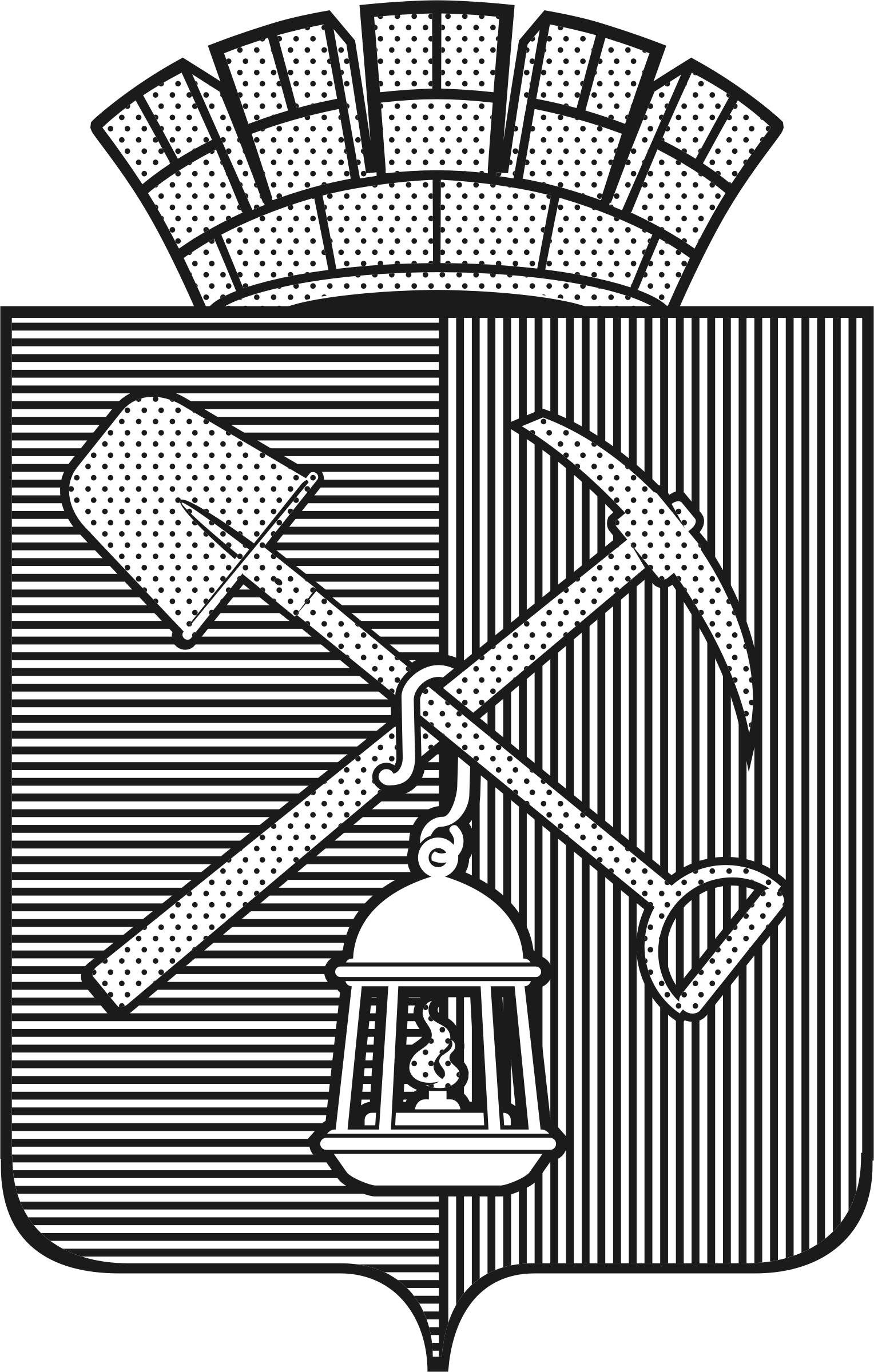 Совет народных депутатовКиселевского городского округаРЕШЕНИЕ (ПРОЕКТ)№ -н«»  2021 годаО внесении изменений и дополненийв Устав Киселевского городского округаВ соответствии с Федеральным законом от 06.10.2003 №131-ФЗ «Об общих принципах организации местного самоуправления в Российской Федерации», Уставом Киселевского городского округа, Совет народных депутатов Киселевского городского округа РЕШИЛ:1. Внести в Устав муниципального образования «Киселевский городской округ Кемеровской области-Кузбасса», утвержденный постановлением Киселевского городского Совета народных депутатов от 22.06.2005  № 157 (в редакции  Решений Киселевского городского Совета народных депутатов от 27.12.2006 № 59-н, от 26.09.2007 № 125-н, от 24.12.2008 № 275-н, от 29.10.2009 № 68-н, от 02.06.2010 № 40-н, от 25.11.2010 № 59-н, от 01.08.2011 № 52-н, от 30.11.2011 № 73-н, от 02.07.2012 № 52-н, от 28.02.2013 № 20-н, от 27.06.2013 № 44-н, в редакции Решений Совета народных депутатов Киселевского городского округа  от 28.11.2013 № 77-н,  от 14.05.2014   № 18-н, от 29.01.2015 № 1-н, от 25.06.2015 № 21-н, от 28.01.2016 № 1-н, от 30.06.2016 № 30-н, от 24.11.2016 № 51-н, от 29.06.2017 № 13-н, от 25.01.2018 № 1-н, от 28.06.2018 № 31-н, от 14.03.2019 № 16-н, от 30.04.2020 № 12-н, от 29.10.2020 № 31-н, от 29.04.2021 № 13-н, от 29.06.2021 № 26-н), следующие изменения и дополнения:1.1. в части 1 статьи 8:пункт 4.1 изложить в следующей редакции:«4.1) осуществление муниципального контроля за исполнением единой теплоснабжающей организацией обязательств по строительству, реконструкции и (или) модернизации объектов теплоснабжения;»;пункт 5 изложить в следующей редакции:«5) дорожная деятельность в отношении автомобильных дорог местного значения в границах городского округа и обеспечение безопасности дорожного движения на них, включая создание и обеспечение функционирования парковок (парковочных мест), осуществление муниципального контроля на автомобильном транспорте, городском наземном электрическом транспорте и в дорожном хозяйстве в границах городского округа, организация дорожного движения, а также осуществление иных полномочий в области использования автомобильных дорог и осуществления дорожной деятельности в соответствии с законодательством Российской Федерации;»;пункт 28 изложить в следующей редакции:«28) утверждение правил благоустройства территории городского округа, осуществление муниципального контроля в сфере благоустройства, предметом которого является соблюдение правил благоустройства территории городского округа, в том числе требований к обеспечению доступности для инвалидов объектов социальной, инженерной и транспортной инфраструктур и предоставляемых услуг (при осуществлении муниципального контроля в сфере благоустройства может выдаваться предписание об устранении выявленных нарушений обязательных требований, выявленных в ходе наблюдения за соблюдением обязательных требований (мониторинга безопасности), организация благоустройства территории городского округа в соответствии с указанными правилами, а также организация использования, охраны, защиты, воспроизводства городских лесов, лесов особо охраняемых природных территорий, расположенных в границах городского округа;»;пункт 34 изложить в следующей редакции:«34) создание, развитие и обеспечение охраны лечебно-оздоровительных местностей и курортов местного значения на территории городского округа, а также осуществление муниципального контроля в области охраны и использования особо охраняемых природных территорий местного значения;»;1.2. часть 2 статьи 12 изложить в следующей редакции:«2. Организация и осуществление видов муниципального контроля регулируются Федеральным законом от 31 июля 2020 года № 248-ФЗ «О государственном контроле (надзоре) и муниципальном контроле в Российской Федерации».»;1.3. в статье 20:часть 5 дополнить абзацем следующего содержания:«При проведении публичных слушаний может использоваться федеральная государственная информационная система «Единый портал государственных и муниципальных услуг (функций)», порядок использования которой устанавливается Правительством Российской Федерации.»;часть 6 изложить в следующей редакции:«6. По проектам генеральных планов, проектам правил землепользования и застройки, проектам планировки территории, проектам межевания территории, проектам правил благоустройства территорий, проектам, предусматривающим внесение изменений в один из указанных утвержденных документов, проектам решений о предоставлении разрешения на условно разрешенный вид использования земельного участка или объекта капитального строительства, проектам решений о предоставлении разрешения на отклонение от предельных параметров разрешенного строительства, реконструкции объектов капитального строительства, вопросам изменения одного вида разрешенного использования земельных участков и объектов капитального строительства на другой вид такого использования при отсутствии утвержденных правил землепользования и застройки проводятся публичные слушания или общественные обсуждения в соответствии с законодательством о градостроительной деятельности.»;1.4. пункт 2.2. статьи 34 изложить в следующей редакции:«2.2. Нормативные правовые акты Совета народных депутатов Киселевского городского округа, затрагивающие вопросы осуществления предпринимательской и инвестиционной деятельности, в целях выявления положений, необоснованно затрудняющих осуществление предпринимательской и инвестиционной деятельности, подлежат экспертизе, проводимой в соответствии с порядком, утвержденным Советом народных депутатов Киселевского городского округа в соответствии с законом Кемеровской области - Кузбасса.Порядок установления и оценки применения содержащихся в муниципальных нормативных правовых актах обязательных требований, которые связаны с осуществлением предпринимательской и иной экономической деятельности и оценка соблюдения которых осуществляется в рамках муниципального контроля, привлечения к административной ответственности, предоставления лицензий и иных разрешений, аккредитации, иных форм оценки и экспертизы (далее - обязательные требования), определяется муниципальными нормативными правовыми актами с учетом принципов установления и оценки применения обязательных требований, определенных Федеральным законом от 31 июля 2020 года № 247-ФЗ «Об обязательных требованиях в Российской Федерации».Проекты нормативных правовых актов Совета народных депутатов Киселевского городского округа, устанавливающие новые или изменяющие ранее предусмотренные муниципальными нормативными правовыми актами обязательные требования для субъектов предпринимательской и иной экономической деятельности, обязанности для субъектов инвестиционной деятельности, подлежат оценке регулирующего воздействия, проводимой в соответствии с порядком, утвержденным Советом народных депутатов Киселевского городского округа в соответствии с законом Кемеровской области - Кузбасса, за исключением:1) проектов нормативных правовых актов Совета народных депутатов Киселевского городского округа, устанавливающих, изменяющих, приостанавливающих, отменяющих местные налоги и сборы;2) проектов нормативных правовых актов Совета народных депутатов Киселевского городского округа, регулирующих бюджетные правоотношения;3) проектов нормативных правовых актов, разработанных в целях ликвидации чрезвычайных ситуаций природного и техногенного характера на период действия режимов чрезвычайных ситуаций.Оценка регулирующего воздействия проектов нормативных правовых актов Совета народных депутатов Киселевского городского округа проводится в целях выявления положений, вводящих избыточные обязанности, запреты и ограничения для субъектов предпринимательской и иной экономической  деятельности или способствующих их введению, а также положений, способствующих возникновению необоснованных расходов субъектов предпринимательской и иной экономической деятельности и бюджета Киселевского городского округа.»;1.5. пункт 2.2 статьи 42 изложить в следующей редакции: «2.2. Постановления администрации Киселевского городского округа, затрагивающие вопросы осуществления предпринимательской и инвестиционной деятельности, в целях выявления положений, необоснованно затрудняющих осуществление предпринимательской и инвестиционной деятельности, подлежат экспертизе, проводимой уполномоченным органом администрации Киселевского городского округа в порядке, установленном Советом народных депутатов Киселевского городского округа, в соответствии с законом Кемеровской области - Кузбасса.Порядок установления и оценки применения содержащихся в муниципальных нормативных правовых актах обязательных требований, которые связаны с осуществлением предпринимательской и иной экономической деятельности и оценка соблюдения которых осуществляется в рамках муниципального контроля, привлечения к административной ответственности, предоставления лицензий и иных разрешений, аккредитации, иных форм оценки и экспертизы (далее - обязательные требования), определяется муниципальными нормативными правовыми актами с учетом принципов установления и оценки применения обязательных требований, определенных Федеральным законом от 31 июля 2020 года № 247-ФЗ «Об обязательных требованиях в Российской Федерации».Проекты постановлений администрации Киселевского городского округа, устанавливающие новые или изменяющие ранее предусмотренные муниципальными нормативными правовыми актами обязательные требования для субъектов предпринимательской и иной экономической деятельности, обязанности для субъектов инвестиционной деятельности,  подлежат оценке регулирующего воздействия, проводимой уполномоченным органом администрации Киселевского городского округа в порядке, установленном Советом народных депутатов Киселевского городского округа в соответствии с законом Кемеровской области - Кузбасса, за исключением:1) проектов нормативных правовых актов Совета народных депутатов Киселевского городского округа, устанавливающих, изменяющих, приостанавливающих, отменяющих местные налоги и сборы;2) проектов нормативных правовых актов Совета народных депутатов Киселевского городского округа, регулирующих бюджетные правоотношения;3) проектов нормативных правовых актов, разработанных в целях ликвидации чрезвычайных ситуаций природного и техногенного характера на период действия режимов чрезвычайных ситуаций.Оценка регулирующего воздействия проектов постановлений администрации Киселевского городского округа проводится в целях выявления положений, вводящих избыточные обязанности, запреты и ограничения для субъектов предпринимательской и иной экономической деятельности или способствующих их введению, а также положений, способствующих возникновению необоснованных расходов субъектов предпринимательской и иной экономической деятельности и бюджета Киселевского городского округа.»;1.6. статью 48 дополнить абзацем следующего содержания:«-заключает договоры о комплексном развитии территории по инициативе правообладателей земельных участков и (или) расположенных на них объектов недвижимого имущества;»;1.7. в статье 53:абзац второй части 4 изложить в следующей редакции: «Контрольно-счетная палата образуется в составе председателя, аудитора и аппарата Контрольно-счетной палаты.»;в части 5 слова «заместителя председателя и» исключить ;часть 6 изложить в следующей редакции:«6. Штатная численность Контрольно-счетной палаты определяется правовым актом Совета народных депутатов Киселевского городского округа по представлению председателя Контрольно-счетной палаты с учетом необходимости выполнения возложенных законодательством полномочий, обеспечения организационной и функциональной независимости Контрольно-счетной палаты.»;в части 7 слова «заместитель председателя и» исключить;часть 8 изложить в следующей редакции:«8. Контрольно-счетная палата осуществляет следующие полномочия:1) организация и осуществление контроля за законностью и эффективностью использования средств местного бюджета, а также иных средств в случаях, предусмотренных законодательством Российской Федерации;2) экспертиза проектов местного бюджета, проверка и анализ обоснованности его показателей;3) внешняя проверка годового отчета об исполнении местного бюджета;4) проведение аудита в сфере закупок товаров, работ и услуг в соответствии с Федеральным законом от 5 апреля 2013 года № 44-ФЗ «О контрактной системе в сфере закупок товаров, работ, услуг для обеспечения государственных и муниципальных нужд»;5) оценка эффективности формирования муниципальной собственности, управления и распоряжения такой собственностью и контроль за соблюдением установленного порядка формирования такой собственности, управления и распоряжения такой собственностью (включая исключительные права на результаты интеллектуальной деятельности);6) оценка эффективности предоставления налоговых и иных льгот и преимуществ, бюджетных кредитов за счет средств местного бюджета, а также оценка законности предоставления муниципальных гарантий и поручительств или обеспечения исполнения обязательств другими способами по сделкам, совершаемым юридическими лицами и индивидуальными предпринимателями за счет средств местного бюджета и имущества, находящегося в муниципальной собственности;7) экспертиза проектов муниципальных правовых актов в части, касающейся расходных обязательств муниципального образования, экспертиза проектов муниципальных правовых актов, приводящих к изменению доходов местного бюджета, а также муниципальных программ (проектов муниципальных программ);8) анализ и мониторинг бюджетного процесса в муниципальном образовании, в том числе подготовка предложений по устранению выявленных отклонений в бюджетном процессе и совершенствованию бюджетного законодательства Российской Федерации;9) проведение оперативного анализа исполнения и контроля за организацией исполнения местного бюджета в текущем финансовом году, ежеквартальное представление информации о ходе исполнения местного бюджета, о результатах проведенных контрольных и экспертно-аналитических мероприятий в представительный орган муниципального образования и главе муниципального образования;10) осуществление контроля за состоянием муниципального внутреннего и внешнего долга;11) оценка реализуемости, рисков и результатов достижения целей социально-экономического развития муниципального образования, предусмотренных документами стратегического планирования муниципального образования, в пределах компетенции контрольно-счетного органа муниципального образования;12) участие в пределах полномочий в мероприятиях, направленных на противодействие коррупции;13) участие в пределах полномочий в разработке проектов муниципальных правовых актов, направленных на совершенствование бюджетного процесса в муниципальном образовании, порядка управления и распоряжения муниципальным имуществом;14) готовит и вносит в органы местного самоуправления предложения, направленные на устранение недостатков, выявленных в ходе проведения контрольных и экспертно-аналитических мероприятий;15) иные полномочия в сфере внешнего муниципального финансового контроля, установленные федеральными законами, законами Кемеровской области-Кузбасса, Уставом Киселевского городского округа и нормативными правовыми актами Совета народных депутатов Киселевского городского округа.2. Внешний муниципальный финансовый контроль осуществляется Контрольно-счетной палатой:1) в отношении органов местного самоуправления и муниципальных органов, муниципальных учреждений и унитарных предприятий муниципального образования, а также иных организаций, если они используют имущество, находящееся в муниципальной собственности муниципального образования;2) в отношении иных лиц в случаях, предусмотренных Бюджетным кодексом Российской Федерации и другими федеральными законами.».2. Настоящее Решение подлежит государственной регистрации в территориальном органе уполномоченного федерального органа исполнительной власти в сфере регистрации уставов муниципальных образований в установленном федеральном законом порядке, а также официальному опубликованию (обнародованию) в течение 7 дней со дня поступления уведомления о включении сведений о муниципальном правовом акте о внесении изменений в устав муниципального образования в государственный реестр уставов муниципальных образований субъекта Российской Федерации и вступает в силу после его официального опубликования (обнародования). 3. Контроль за исполнением настоящего Решения возложить на председателя комитета Совета народных депутатов Киселевского городского округа по развитию местного самоуправления и правопорядку С.М. Герасимова.